P.G.Zuidwesthoek te Sluis e.o.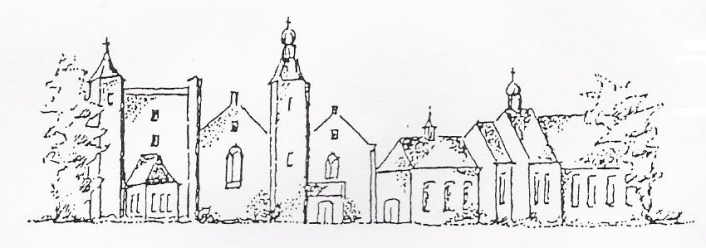 WERELDGEBEDSDAG 2020Met medewerking van de voorbereidingsgroepMuzikale medewerking: Willy KamphuisVoor de dienst: muziek Cd Zimbabwe lied 1Woord van welkom We volgen de Orde van dienst: ‘Sta op en ga’ De collecte opbrengst is bestemd  voor projecten in Zimbabwe:Project van het Leger des Heil: zimthg@zim.salvationarmy.org.Project Her Zimbabwe: www.herzimbabwe.nl Project Emerald Child: www.emeraldhill.nl Agenda: 7 maart 2020, 14.00 uur PKN kerk Open Haven, Oostburg, i.s.m. Gemeente Sluis:Opening presentatie grafsteenfragment.Kerkzaal open vanaf 13.30 uurAanmelden voor 4 maart a.s. bij J. Boone,jwboone@zeelandnet.nl  8 maart 2020, 10.00 u dienst te Sluis,Voorganger mw E. Reijnhoudt11 maart 2020, 14.30 uur dienst in Rozenoord, voorganger ds. I.J. Nietveld15 maart 2020, dienst te Oostburg,Voorganger ds. A.van Houweling22 maart 2020: na de kerkdienst te Sluis is een gemeentebijeenkomst. Agenda: Jaarrekening en stand van zaken De Brug- Zuidwesthoek.Zie ook: www.pknzuidwesthoek.nl